Экстренные службы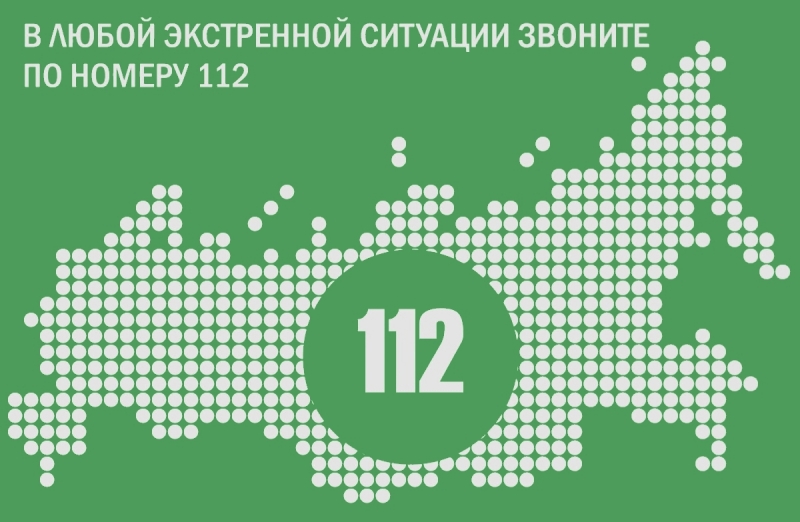 ТЕЛЕФОНЫ ЭКСТРЕННЫХ СЛУЖБ112 - единая служба спасения (для звонка с мобильного телефона); 01 - единая служба спасения;02 - милиция;03 - скорая медицинская помощь;04 - аварийная служба газа;ВНИМАНИЮ ГРАЖДАНОтдел МВД России напоминает, помимо телефона «02» в полицию можно обратиться и с мобильного телефона, вам необходимо набирать МТС, Мегафон, Теле 2 - 020; Билайн - 002.ТЕЛЕФОНЫ «ГОРЯЧИХ ЛИНИЙ»8(918) 054-54-54 - "Отзывчивый телефон" (защита прав детей, оказавшихся в трудной жизненной ситуации);8(861) 268-64-40 - "Телефон доверия" ГУ МЧС России по Краснодарскому краю;8(861)-224-58-48 - "Телефон доверия" ГУ МВД России по Краснодарскому краю;8(861) 233-53-89 - "Телефон доверия" Управления Госавтоинспекции по Краснодарскому краю;8(861) 214-54-48 - "Телефон доверия" краевого управления наркоконтроля;8(861) 262-98-02 - "Горячая линия" Прокуратуры Краснодарского края;8(861) 262-05-55 - "Горячая линия" Сообщи о фактах коррупции;8(861) 259-67-57 - Департамент жилищно-коммунального хозяйства Краснодарского края по приему обращений граждан по проблемным вопросам жилищно-коммунального хозяйства;8(861) 279-16-62 - Департамента семейной политики Краснодарского края (решение вопросов по реализации Закона «О мерах по профилактике безнадзорности и правонарушений несовершеннолетних в Краснодарском крае»);8(863) 249-99-86 - "Горячая линия" по вопросам улучшения инвестиционного климата в субъектах РФ, находящихся в пределах ЮФО;8(861) 257-13-70 - "Горячая линия" департамента труда и занятости населения Краснодарского края. (будни с 9.00 до 18.00, выходные и праздники с 10.00 до 15.00);8(861) 254-02-78 - "Телефон доверия" «горячей линии» по вопросам нарушения сроков оплаты труда, департамента финансово - бюджетного надзора Краснодарского края;8(861) 254-02-92 - "Телефон доверия" «горячей линии» по фактам коррупции, департамента финансово - бюджетного надзора Краснодарского края;8(861) 259-70-82; 259-21-27 - Телефоны "горячей линии" министерства здравоохранения Краснодарского края;8(861) 255-55-26 - Телефон общественной приёмной Управления Роспотребнадзора по Краснодарскому краю (ежедневно с 10 до 13 часов);СПРАВОЧНАЯ ИНФОРМАЦИЯ8(861) 262-42-71; 262-51-44 - Справочное бюро автовокзала Краснодар-1;8(861) 255-06-18; 259-14-62 - Справочное бюро автовокзала Краснодара-2;8(861) 237-34-55; 266-72-22 - Справочная международного аэропорта Краснодара;ОМВД России по Павловскому району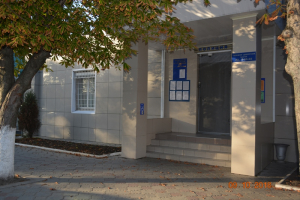 Адрес: 352040, Краснодарский край, ст. Павловская, ул. Горького, 287Дежурная часть:  +7(861)-915-25-68, 102Приемная: +7(861)-915-10-40"Телефон доверия" ГУ МВД России по Краснодарскому краю"Телефон доверия" ГУ МВД России по Краснодарскому краю, входящий в систему "горячей линии МВД России", предназначен для прямой круглосуточной телефонной связи граждан Российской Федерации, иностранных граждан и лиц без гражданства с органами внутренних дел Российской Федерации в целях фиксации сообщений о преступлениях и иных правонарушениях, совершенных, либо совершаемых в реальном времени, сотрудниками органов внутренних дел Российской Федерации. Юридические консультации о правомерности действий сотрудников полиции не даются8-861-224-58-48"Телефоны доверия", входящие в систему "горячей линии МВД России", органов МВД России субъектов (регионов) Российской Федерации.ПРАВООХРАНИТЕЛЬНЫЕ ОРГАНЫОфициальный интернет-сайт Отдела МВД России по Павловскому району: павловский.23.мвд.рф Адрес: Ст. Павловская, ул. Горького, 287.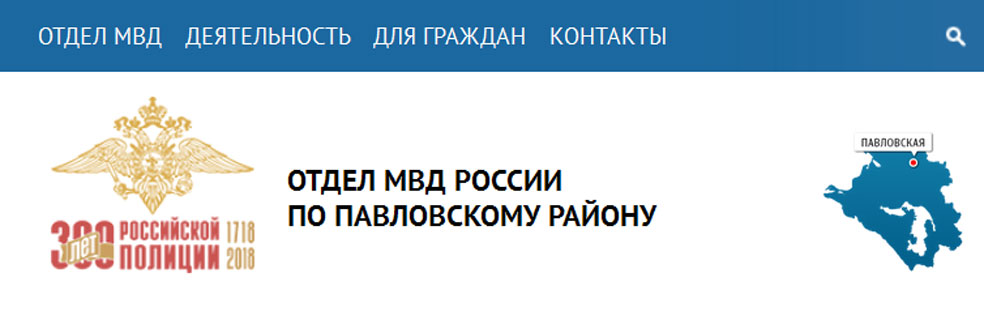 Телефон дежурной части: 8 (86191) 5-25-68 или 102«Телефон доверия» 8-861-224-58-48  действует при  ГУ МВД России по Краснодарскому краю, входит в систему «горячей линии МВД России».Он предназначен для прямой круглосуточной телефонной связи граждан Российской Федерации, иностранных граждан и лиц без гражданства с органами внутренних дел Российской Федерации в целях фиксации сообщений о преступлениях и иных правонарушениях, совершенных, либо совершаемых в реальном времени. Юридические консультации о правомерности действий сотрудников полиции не даются.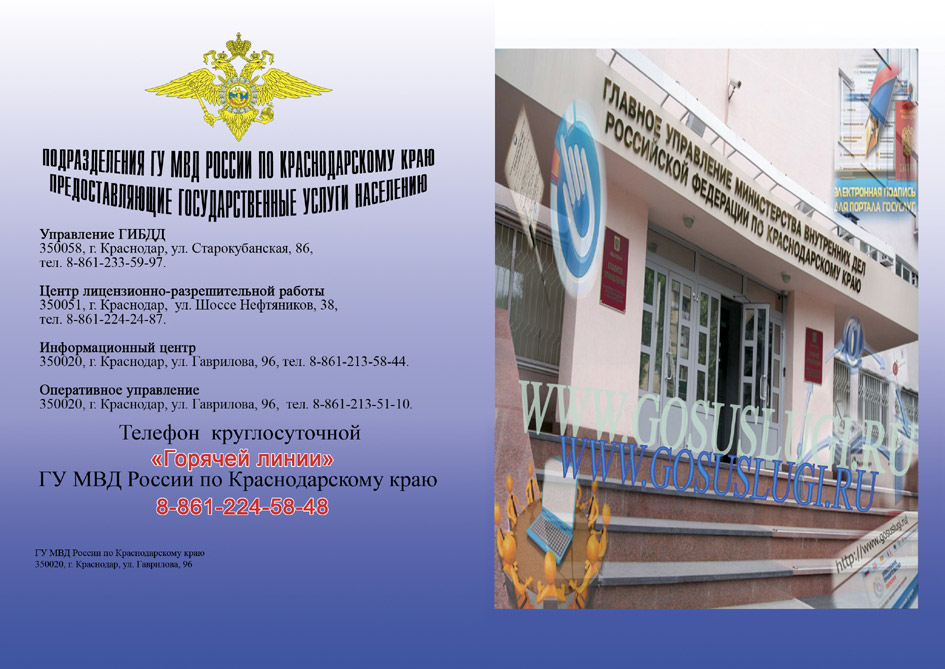 